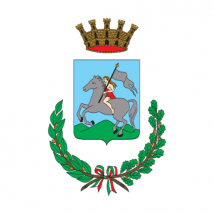 Registro AccessiLinee Guida Anac FOIA del 13/09/2016LUGLIO 2020Accesso  Documentale-  AREA IAccesso  Documentale-  AREA IAccesso  Documentale-  AREA IAccesso  Documentale-  AREA IAccesso  Documentale-  AREA IProt.DataOggettoControinteressatiConclusione procedimento 30ggEsito3736906/07/2020Evasa: nei termini3827309/07/2020Evasa: richiesto di fornire ulteriori informazioni  16.07.20203963616/07/2020Evasa:29.07.20204158327/07/2020Evasa: 31.07.2020Accesso  Documentale-  AREA VAccesso  Documentale-  AREA VAccesso  Documentale-  AREA VAccesso  Documentale-  AREA VAccesso  Documentale-  AREA VAccesso  Documentale-  AREA VAccesso  Documentale-  AREA VAccesso  Documentale-  AREA VAccesso  Documentale-  AREA VProt.DataDataOggettoOggettoControinteressatiControinteressatiConclusione procedimento 30ggEsitoConclusione procedimento 30ggEsito3665502/07/202002/07/2020Atti urbanisticiAtti urbanisticiEvasa:nei terminiEvasa:nei termini3695602/07/202002/07/2020Atti urbanisticiAtti urbanisticiEvasa:23.07.2020Evasa:23.07.20203725206/07/202006/07/2020Atti urbanisticiAtti urbanisticiEvasa:nei terminiEvasa:nei termini3721606/07/202006/07/2020Atti urbanisticiAtti urbanisticiEvasa:nei terminiEvasa:nei termini3824109/07/202009/07/2020Atti urbanisticiAtti urbanisticiEvasa:nei terminiEvasa:nei termini3827309/07/202009/07/2020Atti urbanisticiAtti urbanisticiEvasa:nei terminiEvasa:nei termini3866110/07/202010/07/2020Atti urbanisticiAtti urbanisticiEvasa:nei terminiEvasa:nei termini3883213/07/202013/07/2020Atti urbanisticiAtti urbanisticiEvasa: 21/07/2020Evasa: 21/07/20203916914/07/202014/07/2020Atti urbanisticiAtti urbanisticiEvasa:nei terminiEvasa:nei termini3945515/07/202015/07/2020Atti urbanisticiAtti urbanisticiEvasa:01.09.2020Evasa:01.09.20203962916/07/202016/07/2020Atti urbanisticiAtti urbanisticiEvasa:27.07.2020Evasa:27.07.20204019620/07/202020/07/2020Atti urbanisticiAtti urbanisticiEvasa:nei terminiEvasa:nei termini4043621/07/202021/07/2020Atti urbanisticiAtti urbanisticiEvasa:14.09.2020Evasa:14.09.20204196928/07/202028/07/2020Atti urbanisticiAtti urbanisticiEvasa:06.08.2020Evasa:06.08.20204204028/07/202028/07/2020Atti urbanisticiAtti urbanisticiEvasa:nei terminiEvasa:nei termini4217129/07/202029/07/2020Atti urbanisticiAtti urbanisticiEvasa:nei terminiEvasa:nei termini4225229/07/202029/07/2020Atti urbanisticiAtti urbanisticiEvasa:nei terminiEvasa:nei termini4239030/07/202030/07/2020Atti urbanisticiAtti urbanisticiEvasa:nei terminiEvasa:nei termini424634246330/07/202030/07/2020Atti urbanistici Atti urbanistici Evasa: nei terminiAccesso  Documentale-  AREA VIAccesso  Documentale-  AREA VIAccesso  Documentale-  AREA VIAccesso  Documentale-  AREA VIAccesso  Documentale-  AREA VIProt.DataOggettoControinteressatiConclusione procedimento 30ggEsito3669702/07/2020Verbale sinistro stradaleNOEvasa: 13/08/20203707803/07/2020Verbale sinistro stradaleNOEvasa: 07/08/20203721606/07/2020Verbale sinistro stradaleNOEvasa: 03/09/20203783807/07/2020Verbale sinistro stradaleNOEvasa: 07/08/20203850509/07/2020Verbale sinistro stradaleNOEvasa: 31/07/20203891213/07/2020Verbale sinistro stradaleEvasa: protocollo non assegnato a Area VI3929214/07/2020Verbale sinistro stradaleEvasa: protocollo non assegnato a Area VI3252715/07/2020Verbale sinistro stradaleNOEvasa: 13/08/20203937715/07/2020Verbale sinistro stradaleEvasa: protocollo non assegnato a Area VI3947815/07/2020Verbale sinistro stradaleNOEvasa: 13/08/20203964716/07/2020Verbale sinistro stradaleEvasa: protocollo non assegnato a Area VI4026321/07/2020Verbale sinistro stradale sollecitoNOEvasa: 21/07/2020 poiché già pervenuta4026721/07/2020Verbale sinistro stradale sollecitoNOEvasa: 21/07/2020 poiché già pervenuta4036321/07/2020Verbale sinistro stradaleNOEvasa: 13/08/20204139627/07/2020Verbale sinistro stradaleNOEvasa: 13/08/20204217329/07/2020Verbale sinistro stradaleNOEvasa: 07/08/20204210229/07/2020Verbale sinistro stradaleNOEvasa: 13/08/20204213329/07/2020Verbale sinistro stradaleNOEvasa: 13/08/20204241530/07/2020Verbale sinistro stradaleNOEvasa: 13/08/2020